This is the logo that is on our letterhead, banner, flags, etc.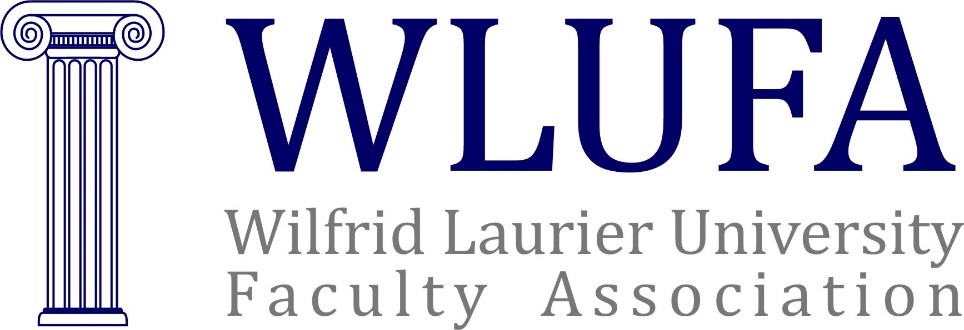 This is the logo on the website.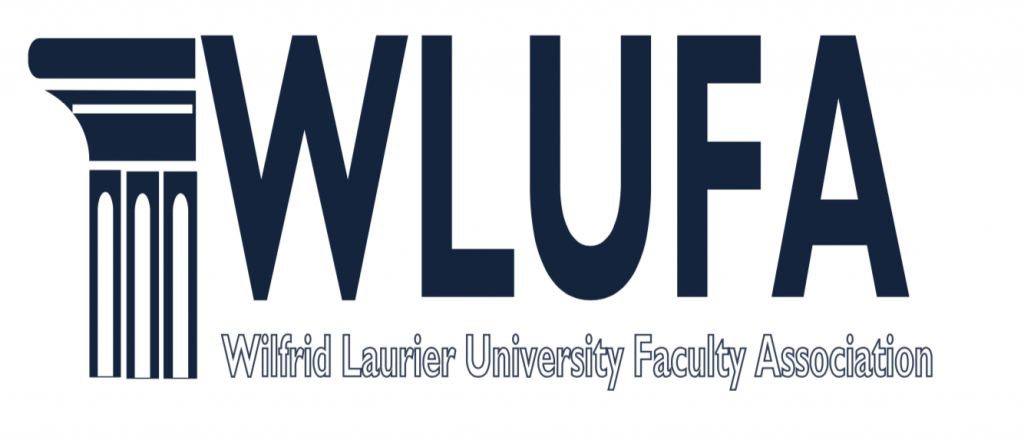 